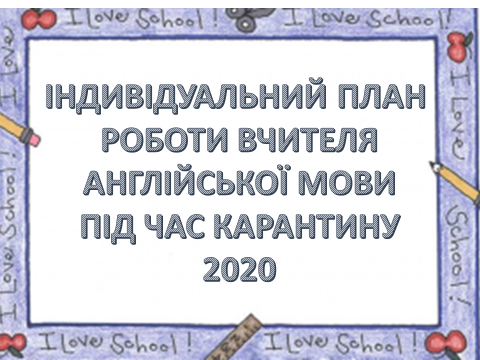                                                                                                     ЗАТВЕРДЖЕНО                                                                            Директор Завадівської ЗОШ І-ІІ ст.                                                                                                    ___________________________                                                                                                    «___» березня 2020 рокуІндивідуальний план роботипід час карантину з 12. 03 – 03. 04. 2020вчителя англійської мови Завадівської ЗОШ І-ІІ ст.Лашти Марії Дмитрівни                                              Учитель англійської мови                        М. Д. Лашта№/ пДата Зміст роботи Час роботиПримітки 112. 031. Організаційні питання. Нарада при директорові(інформування директора школи про тимчасове призупинення навчальних занять з 12.03 по 03.04.2020 р. включно).2.Ознайомлення з новими нормативними документами (постанова «Про запобігання поширенню на території України коронавірусу СОVID-19).3.Онлайн консультації, телефонний зв'язок  з учнями і батьками з питань дистанційного навчання09.00 – 11.0011. 00 – 13. 0013.00. – 14.00213. 031. Розробка та розміщення завдань для учнів 1, 5, 7, 8, 9 класів2. Створення групи 5 класу у соціальній мережі «Messenger»3. Онлайн консультації з учнями 4. Розсилка завдань з англійської мови09. 00 – 10. 0010. 00 – 12. 0012. 00 – 13. 0013.00. – 14.00Підручник Карп’юкСоціальна мережа Месенджер.316. 031. Розробка та розміщення завдань для учнів 1, 5, 6, 3 класів2. Опрацювання фахової літератури3. Створення презентації  для учнів 1-го класу на тему «My Food»9. 00 – 10. 0010. 00 – 11. 0011.00 – 14.00Підручник Карп’юкСайт школи417. 031. Розробка та розсилка завдань учням 6, 4, 8, 7, 5 класів2.Впорядкування  портфоліо 1-2 класи3. Робота з документацією9. 00 – 11. 0011. 00 – 13. 0013.00 – 14.00Групи у соціальній мережі Фейсбук 518. 031.Планування відвідування вебінарів з питань дистанційного навчання. Вивчення нових форм роботи.2. Розміщення завдань для учнів 2,3, 6, 8, класів. 3. Пошук та ознайомлення з новими додатками та платформами  для дистанційного навчання.8. 30- 10. 0010. 00 – 12. 0012. 00 – 14. 00Групи у соціальній мережі Месенджер (Вайбер)Підручник Карп’юк619.031. Розміщення завдань для учнів 7   класу.2. Робота з теми самоосвіти3. Опрацювання нормативно-правової бази щодо роботи з учнями під час канікул та карантину.4.Підготовки посилань для учнів на аудіо додатки до підручників англійської мови9. 00- 10. 0010.00 – 11.0011.00 – 12.0012.00-14.00Групи у соціальній мережі Месенджер (Вайбер)Сайт школиМобільний зв’язок720.031. Розміщення завдань для учнів 5, 1, 7, 9, 8 класів.2. Пошук інтерактивних завдань для учнів3. Робота з батьками учнів щодо дотримання вимог карантину8. 30- 10. 0010.00 – 12.0012.00 – 14.00Групи у соціальній мережі  Месенджер, (Вайбер,)Мобільний зв`язок, вайбер830.031. Розробка та розміщення завдань для учнів 1, 5, 6, 3 класів2.Наповнення папки самоосвіта.3.Підготовка матеріалів до занять з учнями 1-2 класів(НУШ)09.00- 11.0011.00-13.0013.00.-14.00Підручник Карп’юкСайт школи 931.031.Розробка та розсилка завдань учням 6, 4, 8, 7, 5 класів2.Опрацювання фахової літератури3.Підготовка та створення лепбуку з учнями 4- А класу  по темі «Подорож»09.00- 11.0011.00-13.0013.00-14.00Месенджер, Вайбер1001.041.Створення таблиць на тему «Граматичні часи дієслів»2.Робота з методичною літературою на тему «Сучасні підходи для успішного розвитку творчих здібностей учнів»3. Онлайн поради для батьків09.00-11.0011.00- 13.0013.00-14.00Соціальна мережа Месенджер1102.041.Розміщення завдань для учнів 7   класу.2. Створення презентації для учнів 7 класу «Жанри фільму»3.Розробка граматичних таблиць та схем.4. Опрацювання фахової літератури. 09.00- 10.0010.00-11.3011.30-13.0013.00-14.00Сайт школиПідручник Карп’юк1203.041.Підбір завдань для учнів  7, 8, 9, класів для розвитку письма.2.Навчальні завдання для    учнів 5 класу.3. Пошук інтерактивних завдань для учнів молодших класів.09.00-11.0011.00-12.0012.00-14.00Сайт школи1306.041. Розробка та розміщення завдань для учнів 3,1,5,6 класів 2.Розробка тестових завдань на тему «Present Simple and Present Continuous»3.Опрацювання фахової літератури9. 00- 11. 0011.00 – 13.0013.00 – 14.00Групи у соціальній мережі Фейсбук, (Вайбер,)1407.041. Розробка та розміщення завдань для учнів 6, 8, 4, 7, 5 класів2.Підбір завдань для розвитку навичок аудіювання  для учнів 8 класу3.Створення опорних таблиць з граматики для учнів 8 класу90. 00- 11. 0011.00 – 12.0012.00 – 14.00Групи у соціальній мережі Месенджер , (Вайбер)1508.041. Розробка та розміщення завдань для учнів 2, 3,6,7,  класів 2. Онлайн консультації з учнями і батьками з питань дистанційного навчання3. Пошук та ознайомлення з новими додатками та платформами  для дистанційного навчання.9. 00- 10. 0010.00 – 12.0012.00 – 14.00Групи у соціальній мережі Месенджер, (Вайбер)1609.041. Розробка та розміщення завдань для учнів 7 класу 2.  Складання інтерактивних тестів для учнів середніх класів по темах3. Редагування календарного планування09. 00- 10. 0010.00 – 12.0012.00 – 14.00Групи у соціальній мережі Фейсбук, (Вайбер, Месенджер)1710.041. Розробка та розміщення завдань для учнів 5,1,7, 9,8  класів 2. Створення інтерактивних тестів для учнів 5-9 класів3. Індивідуальна робота з учнями та батьками. 09. 00- 10. 0010.00 – 12.0012.00 – 14.00Групи у соціальній мережі Месенджер, (Вайбер)